Comment faire ? Je prends des repères à partir des nœuds du quadrillage : 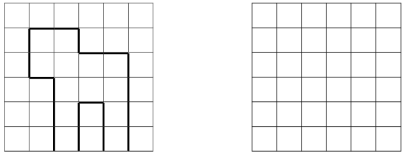 Repro 12345678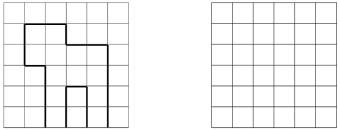 Repro 1Reproduis la figure :Reproduis la figure :Reproduis la figure :Repro 2Reproduis la figure :Reproduis la figure :Reproduis la figure :Repro 3Reproduis la figure :Reproduis la figure :Reproduis la figure :Repro 4- - - Repro 5- - - Repro Repro 66- - - - - Repro Repro 77- - - - - - Repro 8- - - 